Muhammad 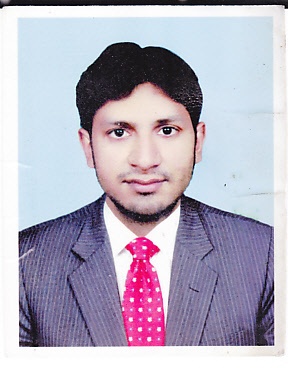 Muhammad.365935@2freemail.com  ObjectiveTo contribute towards the growth and development of a dynamic organization, where opportunities to grow both personally and professionally are ample and where I can utilize my skills effectively and efficiently. Professional Career Summery Accounts & Administration (3 Years)Working experience with “Muhammad Yawer Supermarket” as a “Data Entry Operator” from August 2016 To dateOne year work experience with “Hani Mall L.L.C” as a “Salesman” from  July 2014 to June 2015One year work experience with “Hani Mall L.L.C” as a “Cashier” from  July 2015 to June 2016Work Experience MUHAMMAD YAWER SUPERMARKET RAK, U.A.E(My Job responsibilities are as under);-Research and obtain further information for incomplete documentsApply data program techniques and proceduresGenerate reports, store completed work in designated locations and perform backup operationsScan documents and print files, when neededKeep information confidentialRespond to queries for information and access relevant filesComply with data integrity and security policiesEnsure proper use of office equipment and address any malfunctionsWork Experience HANI MALL Ajman, U.A.E(My Job responsibilities are as under);-Handle cash transactions with customersScan goods and collect paymentsIssue receipts, refunds, change or ticketsMake sales referrals, cross-sell products and introduce new onesResolve customer complaints, guide them and provide relevant informationGreet customers when entering or leaving establishmentsMaintain clean and tidy checkout areasKeep reports of transactionsPleasantly deal with customers to ensure satisfactionAcademic Profile (All Degrees are attested from University, Board, H.E.C and Ministry of Foreign Affairs)Computer SkillsInternet Searching Hardware assembling NetworkingSoftware and Window installationPhoto Shop Personal InformationDate of Barth:			1991-10-26Place of Barth:			FaisalabadNationality:				PAKISTANIMarital status:			SingleReligion:				IslamDeclarationI hereby declare that all the above furnished details are true and correct to the best of my knowledge and belief.CourseSpecialization University/BoardPassing YearMatriculationScienceBoard of Intermediate & Secondary, Education Faisalabad-Pakistan2010